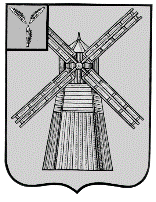 СОБРАНИЕ ДЕПУТАТОВПИТЕРСКОГО МУНИЦИПАЛЬНОГО РАЙОНАСАРАТОВСКОЙ ОБЛАСТИРЕШЕНИЕс.Питеркаот 17 февраля 2021 года                     					    №47-4Об утверждении отчета о выполнении Прогнозного плана приватизации муниципального имущества Питерского муниципального района за 2020 годВ соответствии с Федеральным законом от 21 декабря 2010 года №178-ФЗ «О приватизации государственного и муниципального имущества», Положением «О приватизации муниципального имущества Питерского муниципального района Саратовской области», утвержденным решением Собрания депутатов Питерского муниципального района Саратовской области от 20 декабря 2010 года №58-2, руководствуясь Уставом Питерского муниципального района, Собрание депутатов Питерского муниципального района РЕШИЛО:1.Утвердить отчет о выполнении Прогнозного плана приватизации муниципального имущества Питерского муниципального района за 2020 год согласно приложению.2. Опубликовать настоящее решение в районной газете «Искра» и разместить на официальном сайте администрации Питерского муниципального района в информационно-телекоммуникационной сети «Интернет» по адресу: http://питерка.рф/ и www. torgi.gov.ru.3.Контроль за исполнением настоящего решения возложить на комиссию Собрания депутатов Питерского муниципального района по экономическим, бюджетно-финансовым вопросам, налогам, собственности и предпринимательству.Приложениек решению Собрания депутатов Питерского муниципального района Саратовской областиот 17 февраля 2021 г. 47-4Отчето выполнении Прогнозного плана приватизации муниципального имущества Питерского муниципального района за 2020 годПрогнозный план приватизации муниципального имущества Питерского муниципального района Саратовской области на 2020 год был утверждён решением Собрания депутатов Питерского муниципального района от 28 ноября 2019 года № 37-3.В 2020 году приватизации подлежало 20 объектов недвижимого имущества.Выполнение мероприятий по приватизации объектов недвижимого имущества, включенных в Прогнозный план, осуществлялось отделом по земельно-правовым и имущественным отношениям администрации Питерского муниципального района и проводилось в условиях гласности, предоставления полной информации о приватизируемых объектах. Процесс приватизации сопровождался информационным обеспечением. Прогнозный план, решения об условиях приватизации публиковались в районной газете «Искра» и на официальном сайте администрации Питерского муниципального района в информационно-телекоммуникационной сети «Интернет» по адресу: http://питерка.рф/За 2020 год не продано ни одного объекта недвижимого имущества.Все нереализованные объекты включены в Прогнозный план приватизации на 2021 год.Председатель Собрания депутатов Питерского муниципального районаи.о.Главы Питерского муниципального района                                     В.Н.Дерябин                                         О.Е.ЧиженьковПредседатель Собрания депутатов Питерского муниципального районаи.о.Главы Питерского муниципального района                                     В.Н.Дерябин                                         О.Е.Чиженьков